AAH South Sudan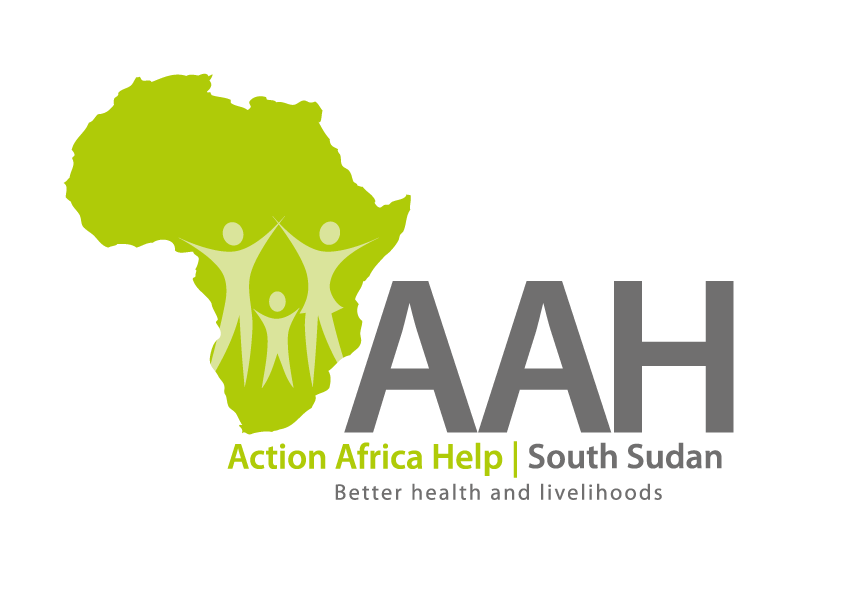 Juba Office: Hai Gabat – Opp JIT SupermarketBehind South Sudan Customs, Tel: +211 925 478 457Email: ssudan@actionafricahelp.orgWebsite: www.actionafricahelp.orgBackgroundAction Africa Help International (AAH-I) is a nongovernmental Organization and nonprofit making operating in South Sudan with a mission to support disadvantaged Communities to sustainably improve their standard of living through Community empowerment approach in partnership with stake holders. AAH-I implements Primary Health Care, Agriculture, Humanitarian aid projects and Capacity Building.The organization is inviting for bids from competent and reputable companies for provision of cargo airlifting services with intention of getting into a one year Frame work agreement.REQUIREMENTSAdministrative Requirement:Contractors are required to submit the following documents;Valid registration CertificateValid Tax compliance certificateOperation LicenseValid South Sudan aviation permitOnly registered company will be evaluated.Technical RequirementCompany Profile which should contain evidence of past experience in the year 2020 and 2021Evidence of having own aircraft (6mt)Signed general terms and conditionsFinancial proposalThe rate should be on Company’s letterhead If the bidder’s aircraft tonnage is different from what is indicated on this ITB that should be clearly indicated on their quotation.Price and Currency: The prices shall be in United States Dollars (USD). Quotation should be on Company’s letter headSubmission of QuotesThe quotations shall be submitted in Hard copies in sealed envelopes, and there shall be no submission of quotes in soft copies.  The bidders must adhere to this instruction to avoid inconveniences.Submission Address	The bids shall be submitted to:AAH-I/UNHCR Logistic Base Juba South SudanNear JIT Supermarket, the envelope should be labeled Read:  CARGO AIRLIFT SERVICESAAH-I South Sudan. Registration for submission:Please ensure that, you register your hand delivered quotation with the Procurement department and drop it in the bid box yourself, before you leave the Procurement department.Request for clarificationsAny request for clarification must be made in writing through the email: procurement.southsudan@actionafricahelp.org, Strictly and must be received not later than Friday the 11th February, 2022 at 4:00 pm local time.Deadline for the submission of the quotationThe deadline for the submission of the quotes will be strictly on Friday the 18th February, 2022 at 12:00 pm local time.Evaluation criteriaEvaluation will be based on administrative, technical and financial requirements. Bidders who will fail to submit any of the documents requested at administrative level will be disqualified from technical and financial evaluation.   Notification of the resultsOnly the successful and competitive bidder will be notified, and if you do not receive email communication within two weeks after the expiry of the dead line, consider your bids not successful.  Language for the bidsThe language for the bids shall be English only, but no other languages to be used. DisclaimerThis is only a Call for quotations and AAH South Sudan reserves the right to either amend or cancel it at any time with or without notice. In such cases, AAH South Sudan shall accept no liability whatsoever. The prospective bidder is wholly responsible for any and all costs related to the preparation and submission of their quotations.The decision of the AAH South Sudan Procurement Review Committee shall be final.INVITATION TO TENDER – RE-ADVERTISEMENTROUTESCAPACITYRATE1.Juba - Maridi2 mt3 mt5.5 mt6 mt2Juba - Yei2 mt3 mt5.5 mt6 mt3Juba - Mundri2 mt3 mt5.5 mt6 mt4Juba - Maban2 mt3 mt5.5 mt6 mt5Juba - Malakal2 mt3 mt5.5 mt6 mt6Juba - AjuongThok2 mt3 mt5.5 mt6mt7Bor - Maban2mt3mt5.5mt6mt8Juba - Bor2mt3mt5.5mt6mt